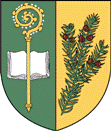 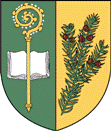   Obec TisováZasedání Zastupitelstva obce č. 4   – 2022,  které se koná dne 4.5.2022, v 17. hod. na OÚPřítomni: Martina Suchomelová, Adéla Synková, Ing. Markéta Hermanová, Pavel Víšek, Josef Pánek, Martin Janecký, Ing. Ondřej JetmarHosté: Program:Úvod - Schválení programu zasedání zastupitelstva obce   - Ověřovatelé zápisu2.Výběr firmy – vodovod Zaháj pro 6 RD 3.Žádost p. K.Š. o umístění sloupku na obecním pozemku4.Rozpočtové opatření č.15.Rozpočtové opatření č.26.Žádost o odkup obecních pozemků – KÚ Kosořín  7.Žádost o dotaci - defiblirátor8.Dohoda o  provedení práce člena Z.O. 9.Opravy obecních komunikací10.Výměna osvětlovacích těles v ZŠ11.Podání žádosti o zalesnění obecních pozemků – 1.etapa12.Různé 12/1.Sraz rodáků – program, pozvánky 12/2.Žádost o fin. dar – Linka bezpečí12/3.Lampionový průvod – 6.5.2022K bodu č. 1.  Úvod:			Schválení programu zasedání Z.O.			Ověřovatelé zápisu: Martina Suchomelová, Adéla SynkováHlasování: Pro 5 hlasů, Proti 0 hlasů, Zdržel se 2 hlasyUsnesení k bodu č.1Z.O. schvaluje předložený návrh programu.Z.O. schvaluje ověřovatele a zapisovatele zápisu jednání Z.O.K bodu č. 2.  Výběr firmy – vodovod Zaháj pro 6 RD 		Cenové nabídky na realizaci vodovodu předložili tyto firmy:		Profistav Litomyšl a.s. – 654 500,- Kč bez DPH		AGILE spol. s.r.o. – 557 601,82 Kč bez DPH		PP GROUP.cz s.r.o. – 633 200,- Kč bez DPHNejlevnější nabídku předložila firma AGILE spol. s.r.o. a to ve výši 557 601,82 Kč bez DPH.Hlasování: Pro 4 hlasy, Proti 0 hlasů, Zdržel se 3 hlasyUsnesení k bodu č.2Z.O. schvaluje sepsání smlouvy se zhotovitelem o realizaci vodovodu Zaháj pro 6 RD s firmou AGILE spol. s.r.o. K bodu č. 3.  Žádost p. K.Š. o umístění sloupku na obecním pozemkuPan K.Š. č.p. 107 podal žádost o umístění sloupku za svým plotem na obecním pozemku.Sloupek bude sloužit pro umístění zvedacího zařízení pro manipulaci s příslušenstvím úlů se včelami.V případě schválení Z.O. navrhuje ponechat průchozí prostor a sloupek umístit k plotu nemovitosti č.p. 107 a opatřit sloupek reflexními prvky.Hlasování: Pro 5 hlasů, Proti 0 hlasů, Zdržel se 2 hlasyUsnesení k bodu č.3Z.O. schvaluje osazení sloupku pro zvedací zařízení na obecním pozemku dle návrhu.K bodu č. 4.  Rozpočtové opatření č.1Výdaje:	6 000,-Kč na vyřízení přestupků přestupkové komise Městského úřadu Vysoké Mýto. Hrazeno z rezervy na běžném účtu.Usnesení k bodu č.4		Z.O. bere na vědomí.K bodu č. 5.	Rozpočtové opatření č.2		Příjmy:	100 000,- Kč dotace na POV Pardubického kraje				75 380,- Kč dotace na potravinovou obslužnost				34 351,- Kč dotace na zmírnění dopadů obce z SR	Celkem příjmy:	209 731,- KčUsnesení k bodu č.5		Z.O. bere na vědomí.K bodu č. 6.	Žádost o odkup obecních pozemků – KÚ Kosořín  		Byl řádně vyvěšen záměr č.2 o prodeji  těchto pozemku.		Jedná se o prodej pozemků par. č. 75/6 o výměře 36 m2, parc.č. 1022                     o výměře 185 m2 a par.č. 1038 o výměře 400m2 v KÚ Kosořín.		Navrhovaná prodejní cena : 80,- Kč/m2. Vklad na KN hradí kupující.		Prodejní cena pozemku odpovídá stavu těchto pozemků.Hlasování: Pro 6 hlasů, Proti 0 hlasů, Zdržel se 1 hlasUsnesení k bodu č.6		Z.O. schvaluje prodej pozemků parc. č. 75/6 o výměře 36 m2,parc.č. 1022 o výměře 185 m2 a parc. č. 1038 o výměře 400 m2 za cenu 80,- Kč/m2. K bodu č. 7.  Žádost o dotaci – defiblirátor		Cena defiblirátoru činí 80 000,- Kč – dotace 50%.		Po úpravách dotačních podmínek Z.O. navrhuje zrušení podání žádosti                    o dotaci Pardubického kraje.Hlasování: Pro 5 hlasů, Proti 1 hlas, Zdržel se 1 hlasUsnesení k bodu č.7		Z.O. nebude podávat žádost o dotaci na defiblirátor.K bodu č. 8.  Dohoda o provedení práce člena Z.O. místostarostky Ing. Hermanové		Jedná se o roznos výtisků Tisovského okénka 4x ročně pro rok 2022.		Odměna za jeden roznos v Tisové činí 475,- Kč.	Hlasování: Pro 6 hlasů, Proti 0 hlasů, Zdržel se 1 hlasUsnesení k bodu č.8		Z.O. schvaluje sepsání dohody o provedení práce člena Z.O.                    Ing. Hermanové na roznos Tis. okénka 4x ročně pro rok 2022.		Odměna za jeden roznos v Tisové činí 475,- Kč.K bodu č. 9.  Opravy obecních komunikací 		Pan O.H. č.p. 20 podal žádost o opravu příjezdové cesty k                   nemovitostem č.p. 20 a č.p. 21.	         Z.O. navrhuje opravu komunikace asfaltovým recyklátem a pověřuje                   starostu obce projednat s odbornou firmou opravu této obecní                    komunikace parc. č. 153/12 v délce 82 metrů.                   Pan Vl. S. č.p.103 podal žádost o opravu příjezdové komunikace.                   Žádost byla projednávána na minulém zasedání Z.O. č. 3 a odborná                    firma navrhuje provést opravu této příjezdové cesty recyklátem.                    Firma JD Dlouhý s.r.o. provedla v obci Tisová opravy výtluků po zimním                    období a navrhuje opravu obecní komunikace u mostu Sárovec.Firma JD Dlouhý s.r.o. předložila cenové nabídky na opravu komunikace od mostu na Sárovci po odbočku na Bžundov. Z.O. navrhuje tuto opravu přeložit na příští rok.Hlasování: Pro 6 hlasů, Proti 0 hlasů, Zdržel se 1 hlasUsnesení k bodu č.9Z.O. schvaluje opravu příjezdové cesty k č.p. 20 a č.p. 21 asfaltovým recyklátem. Z.O. schvaluje opravu příjezdové komunikace k č.p. 103 asfaltovým recyklátem.K bodu č. 10.  Výměna osvětlovacích těles v ZŠJedná se o výměnu osvětlovacích těles na chodbách a schodišti ZŠ (bylo připomínkováno hygienou a školní inspekcí), dále výměna osvětlovacích těles v jídelně ZŠ.	Cenové nabídky předložily firmy:	ELEKTRO Jiskra : 36 536,- s DPH						V-ELEKTRO	: 69 746,- s DPHHlasování: Pro 6 hlasů, Proti 0 hlasů, Zdržel se 1 hlasUsnesení k bodu č.10Z.O. schvaluje firmu ELEKTRO Martin Jiskra jako realizační firmu na výměnu osvětlovacích těles v ZŠ. Termín realizace : 7/2022K bodu č. 11.  Podání žádosti o zalesnění obecních pozemků – 1.etapa		Nyní je pozemek osázený a oplocený.		Z.O. navrhuje podání žádosti o zalesnění obecních pozemků.Hlasování: Pro 6 hlasů, Proti 0 hlasů, Zdržel se 1 hlas		Usnesení k bodu č.11Z.O. schvaluje podání žádosti o zalesnění obecních pozemků v 1 etapěK bodu č. 12. Různé 12/1	Sraz rodáků – program, pozvánky	Budou vytištěny a rozneseny a zaslány pozvánky.	Program připraven.	Usnesení k bodu č.12/1Z.O. bere na vědomí.12/2	Žádost o fin. dar – Linka bezpečí	Linka bezpečí zaslala žádost o finanční dar ve výši5 000,- Kč.	Hlasování: Pro 1 hlas, Proti 4 hlasy, Zdržel se 1 hlasUsnesení k bodu č.12/2Z.O. zamítá žádost o finanční dar ve výši 5000,- Kč proLinku bezpečí.12/3	Lampionový průvod – 6.5.2022Položení kytice k pomníku padlým ve spolupráci s hasiči, dále bude průvod o obci.Průvod se zakončí u místní hospody, kde se budou na ohni opékat buřty a ostatní občerstvení.	Usnesení k bodu č.12/3Z.O. bere na vědomí.